Expectations of NJHS Members at Lehigh Middle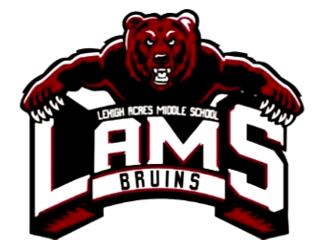 Ms. Salmon, AdviserCongratulations to the fifty new members of Lehigh Acres Middle School’s Challenger Chapter of NJHS! I am so excited for this summer and the upcoming school year. I am sure that you are excited about what’s to come, but also a bit overwhelmed and confused. No need to panic! Everything that is expected of you will be outlined and discussed and you will have plenty of say in how you participate in our NJHS Chapter. Our chapter meets once or twice a month afterschool on either a Wednesday or Thursday afternoon. At these meetings, we discuss upcoming events, plan future volunteer opportunities and fundraisers, and plan events and activities at school. These meetings are mandatory. If you cannot make a meeting for any reason, you should see me to let me know. Our members are also required to complete a minimum of six volunteer hours per academic year to maintain their standing as a member. We schedule multiple volunteer opportunities each month and you will be able to select which activities you participate in. General information about National Junior Honor Society and the benefits of membership can be found on their website. This is a great way for you to get to know the prestigious society you have become a part of. Visit https://www.njhs.us/students for more information! How to Contact Your NJHS AdviserI will keep in contact with you about important dates and events coming up during our monthly meetings. If you should need me for anything outside of our regular meeting dates, be sure to keep my contact information handy:Email: elizabethsa@leeschools.netPhone: (239) 369-6108I am hoping to get our chapter approved for social media. If you would be interested in running or helping to administer an Instagram, Facebook, or Twitter account for NJHS members and parents, please let me know! Show Your NJHS Pride!Official NJHS t-shirts (shown below) are on sale for $15! Please see              Ms. Salmon to purchase your t-shirt. 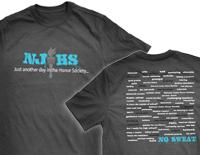 Fundraising Ideas Fundraising IdeasIdeas to Consider: Candy SalesCar Wash/Dog Wash5K Fundraiser WalkWe Want Your Ideas, Too!If there is a fundraiser you would like us to vote on, please bring your idea and any information we need to our next meeting! Join us on “Remind”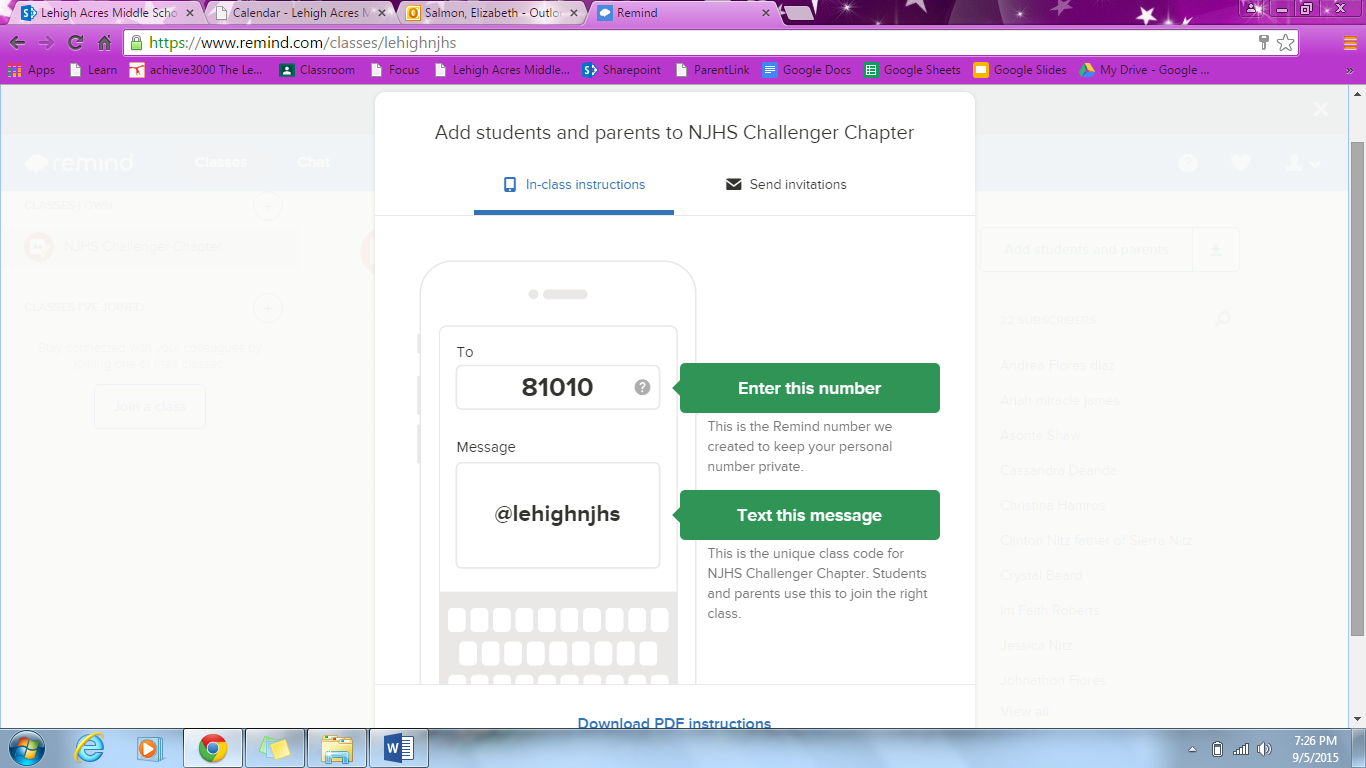 NJHS ElectionsWant to be president? Always dreamed of running for office and running a campaign? We will be holding elections for NJHS officers during our November 12th meeting. If you’d like to run for any of the officer positions, have your form and speech draft ready by October 8th. Ms. Salmon will be reviewing candidate applications and speeches. Eligibility Requirements:8th grade NJHS member3.5 or higher GPA No Referrals Form in by Oct. 8th Officer Positions Available: PresidentVice PresidentSecretaryTreasurer ParliamentarianHistorian Volunteer HighlightShout Out to Summer Volunteers:~ Ashlyn Ragland~ Avery HinojosaThanks Ashlyn and Avery for keeping in touch over the summer and letting me know about your volunteer activity! If you have also volunteered over the summer, please make sure I receive some type of documentation to keep track of your hours. We will have many opportunities in the months to come so be sure to attend all meetings and stay in touch. We are now on Edmodo- our group code is rag5bp. I will be showcasing volunteer opportunities and posting reflection assignments on Edmodo- stay tuned! Fall 2015Volume 1, Issue 2Fall 2015Volume 1, Issue 2Inside this IssueInside this Issue1Expectations of NJHS Members at LAMS1How to Contact Your NJHS Adviser1Show Your NJHS Pride!2Fundraising Ideas 2Important Dates to Remember2Want to be President? NJHS Elections Coming Soon!22Volunteer Highlight Questions and AnswersNJHS Challenger ChapterLehigh Acres Middle School102 Arthur AvenueLehigh Acres, FL 33936